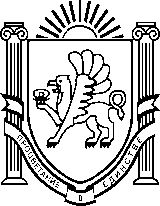 Муниципальное бюджетное дошкольное образовательное учреждение «Детский сад «Вишенка» с.Красное»Симферопольского района Республики Крымул.Комсомольская, дом 11 «А», с.КрасноеСимферопольский район, Республика Крым, Российская Федерация, 297522e-mail: vishenka.duz@bk.ru «УТВЕРЖДАЮ»Заведующий МБДОУ  « Детский сад «Вишенка с. Красное» ____________________ Брилева Т.А.ПЛАНпроведения  круглого стола педагогов ДОУ и учителей начальной школыТема: « Формирование у дошкольников внутренней позиции «Я – школьник». Преемственность дошкольного учреждения с начальной  школой».Участники : педагоги МБДОУ» Детский сад «Вишенка» с. Красное», учителя начальных классов МБОУ «Первомайская школа» Цель: 1. Обеспечение полноценного личностного развития, физиологического и психологического благополучия  ребенка в переходный период от дошкольного воспитания к школе, направленное на перспективное формирование личности ребенка с опорой на его предыдущий опыт и накопленные знания.2.  Повышение методической и психолого-педагогической компетентности педагогов ДОУ и  учителей начальных классов.Задачи:расширить теоретический диапазон знаний участников круглого стола по проблеме формирования внутренней позиции «Я – школьник» у детей дошкольного возраста, в соответствии с ФГОС.актуализировать практические навыки участников по развитию связной речи и творческого мышления дошкольника способами мультимодальной педагогики, использование мультимедийных технологий во время проведения НОД » (из опыта работы педагогов ДОУ)расширять возможности использования в работе интерактивных форм работы с дошкольниками и младшими школьниками.повышение психологической компетентности в проблемах адаптации первоклассников к обучению в школе..Дата проведения:  02 ноября 2017 г.  Время проведения:  13.00 часовМесто проведения:  МБДОУ «Детский сад «Вишенка» с. Красное»№Содержание работыВремяОтветственный1Квик-настройка «Знакомство. Вот и Я» (направленность на успешную работу участников круглого стола)13.00-13.05Старший воспитатель МБДОУ «Детский сад «Вишенка» с. Красное»Дубина В.А2Вступительное слово. Знакомство с планом проведения круглого стола.13.05-13.10Старший воспитатель Дубина В.А3Разминка  « «Непослушные шарики»13.10 -13.15Участники круглого стола4Работа в группах. Деловая игра «Таверна «Находка»13.15-13.25Участники круглого стола, старший воспитательДубина В.А5 Выступление: «Преемственность детского сада и школы в соответствие с ФГОС»13.25-13.40Старший воспитатель Дубина В.А6Выступление: «Преемственность ФГОС ДОУ и ФГОС начальной школы»13.40-13.50Воспитатель МБДОУ «Детский сад «Вишенка» с. Красное» Джемилова Ш.Э.7.Выступление: «Адаптация первоклассников к обучению в школе»13.50 -14.00Педагог-психолог МБОУ «Первомайская школа  Зарудная О.В.8.Интерактивная игра «Ассоциации». Упражнение «Глухой официант» 14.00-14.05Старший воспитатель Дубина В.А9.Сообщение из опыта работы. Практическая часть.«Развитие речи и творческого мышления старших дошкольников посредством мнемотехники» + практические упражнения с участниками круглого стола14.05-14.20Воспитатель старшей группы МБДОУ «Детский сад «Вишенка»  Геращенко Н.Ю.10.«Развитие лексико-грамматических средств языка и связного высказывания дошкольников путем использования мультфильмов».+ практические упражнения с участниками круглого стола14.20-14.35Воспитатель младшей разновозрастной группы МБДОУ «Детский сад «Вишенка»  Заскокина Ю.М11.Упражнение «Блюдо в дорогу». Формы и методы работы»14.35-14.45Участники круглого стола12.Создание портрета «Успешного ученика»14.45-15.00Участники круглого стола, старший воспитатель Дубина В.А.13.Упражнение «Благопожелание в дорогу»Упражнение «Енотов круг».15.00-15.10Участники круглого стола14Чаепитие.